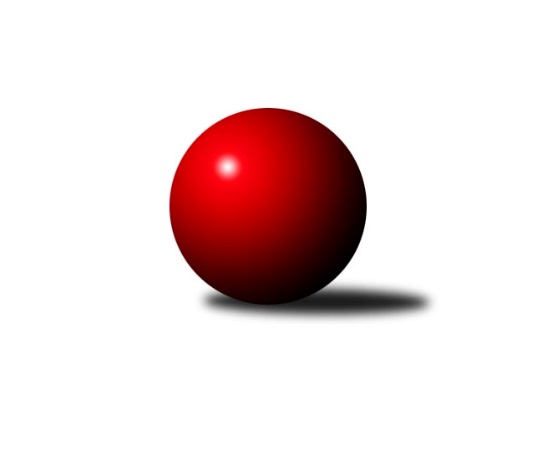 Č.11Ročník 2013/2014	1.5.2024 Okresní přebor Nový Jičín 2013/2014Statistika 11. kolaTabulka družstev:		družstvo	záp	výh	rem	proh	skore	sety	průměr	body	plné	dorážka	chyby	1.	KK Lipník nad Bečvou ˝B˝	11	7	1	3	75 : 35 	(58.5 : 29.5)	1523	15	1080	444	34.5	2.	TJ Zubří ˝B˝	11	7	1	3	73 : 37 	(58.5 : 29.5)	1595	15	1121	474	30.5	3.	TJ Spartak Bílovec˝B˝	11	7	0	4	60 : 50 	(44.5 : 43.5)	1526	14	1096	430	34.7	4.	TJ Frenštát p.R. ˝B˝	11	6	0	5	54 : 56 	(39.0 : 49.0)	1449	12	1037	411	45.6	5.	Kelč˝B˝	11	4	0	7	34 : 76 	(34.0 : 54.0)	1430	8	1034	396	48.3	6.	TJ Nový Jičín˝B˝	11	1	0	10	34 : 76 	(29.5 : 58.5)	1432	2	1033	399	50.4Tabulka doma:		družstvo	záp	výh	rem	proh	skore	sety	průměr	body	maximum	minimum	1.	KK Lipník nad Bečvou ˝B˝	6	5	1	0	51 : 9 	(37.0 : 11.0)	1558	11	1588	1512	2.	TJ Frenštát p.R. ˝B˝	5	5	0	0	42 : 8 	(29.0 : 11.0)	1545	10	1698	1468	3.	TJ Zubří ˝B˝	6	4	0	2	40 : 20 	(32.0 : 16.0)	1588	8	1652	1530	4.	TJ Spartak Bílovec˝B˝	6	4	0	2	38 : 22 	(27.5 : 20.5)	1575	8	1640	1531	5.	Kelč˝B˝	5	3	0	2	26 : 24 	(20.0 : 20.0)	1506	6	1530	1475	6.	TJ Nový Jičín˝B˝	5	1	0	4	22 : 28 	(16.5 : 23.5)	1452	2	1506	1409Tabulka venku:		družstvo	záp	výh	rem	proh	skore	sety	průměr	body	maximum	minimum	1.	TJ Zubří ˝B˝	5	3	1	1	33 : 17 	(26.5 : 13.5)	1597	7	1635	1510	2.	TJ Spartak Bílovec˝B˝	5	3	0	2	22 : 28 	(17.0 : 23.0)	1516	6	1643	1404	3.	KK Lipník nad Bečvou ˝B˝	5	2	0	3	24 : 26 	(21.5 : 18.5)	1516	4	1634	1391	4.	TJ Frenštát p.R. ˝B˝	6	1	0	5	12 : 48 	(10.0 : 38.0)	1429	2	1480	1353	5.	Kelč˝B˝	6	1	0	5	8 : 52 	(14.0 : 34.0)	1415	2	1449	1343	6.	TJ Nový Jičín˝B˝	6	0	0	6	12 : 48 	(13.0 : 35.0)	1428	0	1511	1378Tabulka podzimní části:		družstvo	záp	výh	rem	proh	skore	sety	průměr	body	doma	venku	1.	KK Lipník nad Bečvou ˝B˝	10	6	1	3	65 : 35 	(52.5 : 27.5)	1523	13 	4 	1 	0 	2 	0 	3	2.	TJ Zubří ˝B˝	10	6	1	3	63 : 37 	(51.5 : 28.5)	1595	13 	3 	0 	2 	3 	1 	1	3.	TJ Frenštát p.R. ˝B˝	10	6	0	4	54 : 46 	(38.0 : 42.0)	1448	12 	5 	0 	0 	1 	0 	4	4.	TJ Spartak Bílovec˝B˝	10	6	0	4	52 : 48 	(38.5 : 41.5)	1526	12 	3 	0 	2 	3 	0 	2	5.	Kelč˝B˝	10	4	0	6	34 : 66 	(32.0 : 48.0)	1423	8 	3 	0 	2 	1 	0 	4	6.	TJ Nový Jičín˝B˝	10	1	0	9	32 : 68 	(27.5 : 52.5)	1430	2 	1 	0 	4 	0 	0 	5Tabulka jarní části:		družstvo	záp	výh	rem	proh	skore	sety	průměr	body	doma	venku	1.	TJ Zubří ˝B˝	1	1	0	0	10 : 0 	(7.0 : 1.0)	1584	2 	1 	0 	0 	0 	0 	0 	2.	KK Lipník nad Bečvou ˝B˝	1	1	0	0	10 : 0 	(6.0 : 2.0)	1552	2 	1 	0 	0 	0 	0 	0 	3.	TJ Spartak Bílovec˝B˝	1	1	0	0	8 : 2 	(6.0 : 2.0)	1563	2 	1 	0 	0 	0 	0 	0 	4.	TJ Nový Jičín˝B˝	1	0	0	1	2 : 8 	(2.0 : 6.0)	1435	0 	0 	0 	0 	0 	0 	1 	5.	Kelč˝B˝	1	0	0	1	0 : 10 	(2.0 : 6.0)	1433	0 	0 	0 	0 	0 	0 	1 	6.	TJ Frenštát p.R. ˝B˝	1	0	0	1	0 : 10 	(1.0 : 7.0)	1408	0 	0 	0 	0 	0 	0 	1 Zisk bodů pro družstvo:		jméno hráče	družstvo	body	zápasy	v %	dílčí body	sety	v %	1.	Jan Schwarzer 	TJ Nový Jičín˝B˝ 	14	/	10	(70%)		/		(%)	2.	Miroslav Makový 	TJ Frenštát p.R. ˝B˝ 	14	/	10	(70%)		/		(%)	3.	Emil Rubač 	TJ Spartak Bílovec˝B˝ 	14	/	11	(64%)		/		(%)	4.	Jana Kulhánková 	KK Lipník nad Bečvou ˝B˝ 	12	/	6	(100%)		/		(%)	5.	Jaroslav Pavlát 	TJ Zubří ˝B˝ 	12	/	8	(75%)		/		(%)	6.	Vlastimila Kolářová 	KK Lipník nad Bečvou ˝B˝ 	12	/	8	(75%)		/		(%)	7.	Jan Špalek 	KK Lipník nad Bečvou ˝B˝ 	12	/	9	(67%)		/		(%)	8.	Miloš Šrot 	TJ Spartak Bílovec˝B˝ 	12	/	10	(60%)		/		(%)	9.	Jaroslav Koppa 	KK Lipník nad Bečvou ˝B˝ 	12	/	10	(60%)		/		(%)	10.	Tomáš Binek 	TJ Frenštát p.R. ˝B˝ 	12	/	11	(55%)		/		(%)	11.	Jan Krupa ml. 	TJ Zubří ˝B˝ 	10	/	7	(71%)		/		(%)	12.	Ján Pelikán 	TJ Nový Jičín˝B˝ 	10	/	7	(71%)		/		(%)	13.	Jiří Křenek 	TJ Zubří ˝B˝ 	10	/	9	(56%)		/		(%)	14.	Jaroslav Černý 	TJ Spartak Bílovec˝B˝ 	10	/	9	(56%)		/		(%)	15.	Marie Pavelková 	Kelč˝B˝ 	8	/	7	(57%)		/		(%)	16.	Antonín Fabík 	TJ Spartak Bílovec˝B˝ 	8	/	7	(57%)		/		(%)	17.	Jiří Kolář 	KK Lipník nad Bečvou ˝B˝ 	8	/	8	(50%)		/		(%)	18.	Jiří Petr 	TJ Frenštát p.R. ˝B˝ 	8	/	8	(50%)		/		(%)	19.	Tomáš Richtar 	Kelč˝B˝ 	8	/	9	(44%)		/		(%)	20.	Štěpán Krůpa 	TJ Zubří ˝B˝ 	6	/	3	(100%)		/		(%)	21.	Roman Janošek 	TJ Zubří ˝B˝ 	6	/	6	(50%)		/		(%)	22.	Jan Mlčák 	Kelč˝B˝ 	6	/	6	(50%)		/		(%)	23.	Jiří Ondřej 	TJ Zubří ˝B˝ 	4	/	3	(67%)		/		(%)	24.	Jaromír Matějek 	TJ Frenštát p.R. ˝B˝ 	4	/	3	(67%)		/		(%)	25.	Josef Šturma 	TJ Zubří ˝B˝ 	4	/	5	(40%)		/		(%)	26.	Ota Beňo 	TJ Spartak Bílovec˝B˝ 	4	/	5	(40%)		/		(%)	27.	Martin Jarábek 	Kelč˝B˝ 	4	/	11	(18%)		/		(%)	28.	Jaroslav Jurka 	TJ Zubří ˝B˝ 	2	/	1	(100%)		/		(%)	29.	Jana Hrňová 	TJ Nový Jičín˝B˝ 	2	/	1	(100%)		/		(%)	30.	Libor Vančura 	TJ Zubří ˝B˝ 	2	/	1	(100%)		/		(%)	31.	Ladislav Mandák 	KK Lipník nad Bečvou ˝B˝ 	2	/	2	(50%)		/		(%)	32.	Tomáš Hromada 	TJ Frenštát p.R. ˝B˝ 	2	/	5	(20%)		/		(%)	33.	Tomáš Polášek 	TJ Nový Jičín˝B˝ 	2	/	6	(17%)		/		(%)	34.	Zdeněk Sedlář 	Kelč˝B˝ 	2	/	8	(13%)		/		(%)	35.	Jiří Plešek 	TJ Nový Jičín˝B˝ 	2	/	9	(11%)		/		(%)	36.	Jaroslav Pavlíček 	TJ Zubří ˝B˝ 	0	/	1	(0%)		/		(%)	37.	Zdeněk Zouna 	TJ Frenštát p.R. ˝B˝ 	0	/	2	(0%)		/		(%)	38.	Jiří Dvořák 	TJ Spartak Bílovec˝B˝ 	0	/	2	(0%)		/		(%)	39.	Jaroslav Riedel 	TJ Nový Jičín˝B˝ 	0	/	3	(0%)		/		(%)	40.	Josef Chvatík 	Kelč˝B˝ 	0	/	3	(0%)		/		(%)	41.	Pavel Hedviček 	TJ Frenštát p.R. ˝B˝ 	0	/	5	(0%)		/		(%)	42.	Radek Chovanec 	TJ Nový Jičín˝B˝ 	0	/	5	(0%)		/		(%)Průměry na kuželnách:		kuželna	průměr	plné	dorážka	chyby	výkon na hráče	1.	TJ Gumárny Zubří, 1-4	1537	1090	447	39.1	(384.4)	2.	TJ Spartak Bílovec, 1-2	1537	1096	440	35.0	(384.3)	3.	TJ Kelč, 1-2	1512	1075	436	43.7	(378.0)	4.	Sokol Frenštát pod Radhoštěm, 1-2	1504	1073	431	43.8	(376.2)	5.	KK Lipník nad Bečvou, 1-2	1491	1065	426	40.3	(372.9)	6.	TJ Nový Jičín, 1-4	1459	1039	420	43.5	(364.8)Nejlepší výkony na kuželnách:TJ Gumárny Zubří, 1-4TJ Zubří ˝B˝	1652	8. kolo	Emil Rubač 	TJ Spartak Bílovec˝B˝	435	8. koloTJ Spartak Bílovec˝B˝	1643	8. kolo	Jiří Křenek 	TJ Zubří ˝B˝	430	8. koloKK Lipník nad Bečvou ˝B˝	1633	4. kolo	Roman Janošek 	TJ Zubří ˝B˝	429	1. koloTJ Zubří ˝B˝	1604	1. kolo	Jaroslav Pavlát 	TJ Zubří ˝B˝	426	8. koloTJ Zubří ˝B˝	1589	7. kolo	Roman Janošek 	TJ Zubří ˝B˝	423	7. koloTJ Zubří ˝B˝	1584	11. kolo	Jaroslav Pavlát 	TJ Zubří ˝B˝	422	11. koloTJ Zubří ˝B˝	1567	4. kolo	Jaroslav Koppa 	KK Lipník nad Bečvou ˝B˝	421	4. koloTJ Zubří ˝B˝	1530	10. kolo	Jan Špalek 	KK Lipník nad Bečvou ˝B˝	419	4. koloTJ Nový Jičín˝B˝	1435	10. kolo	Josef Šturma 	TJ Zubří ˝B˝	415	7. koloTJ Frenštát p.R. ˝B˝	1408	11. kolo	Jiří Křenek 	TJ Zubří ˝B˝	413	4. koloTJ Spartak Bílovec, 1-2TJ Spartak Bílovec˝B˝	1640	7. kolo	Jan Špalek 	KK Lipník nad Bečvou ˝B˝	434	10. koloTJ Zubří ˝B˝	1635	3. kolo	Miloš Šrot 	TJ Spartak Bílovec˝B˝	429	7. koloKK Lipník nad Bečvou ˝B˝	1634	10. kolo	Emil Rubač 	TJ Spartak Bílovec˝B˝	429	1. koloTJ Spartak Bílovec˝B˝	1583	9. kolo	Jan Krupa ml. 	TJ Zubří ˝B˝	421	3. koloTJ Spartak Bílovec˝B˝	1570	1. kolo	Antonín Fabík 	TJ Spartak Bílovec˝B˝	418	7. koloTJ Spartak Bílovec˝B˝	1563	11. kolo	Jaroslav Černý 	TJ Spartak Bílovec˝B˝	416	3. koloTJ Spartak Bílovec˝B˝	1560	3. kolo	Josef Šturma 	TJ Zubří ˝B˝	414	3. koloTJ Spartak Bílovec˝B˝	1531	10. kolo	Jaroslav Černý 	TJ Spartak Bílovec˝B˝	410	11. koloKelč˝B˝	1449	9. kolo	Emil Rubač 	TJ Spartak Bílovec˝B˝	409	10. koloTJ Nový Jičín˝B˝	1435	11. kolo	Emil Rubač 	TJ Spartak Bílovec˝B˝	409	9. koloTJ Kelč, 1-2TJ Zubří ˝B˝	1630	2. kolo	Marie Pavelková 	Kelč˝B˝	420	10. koloTJ Spartak Bílovec˝B˝	1568	4. kolo	Jaroslav Pavlát 	TJ Zubří ˝B˝	418	2. koloKelč˝B˝	1530	4. kolo	Jan Krupa ml. 	TJ Zubří ˝B˝	413	2. koloKelč˝B˝	1525	6. kolo	Jaromír Matějek 	TJ Frenštát p.R. ˝B˝	410	10. koloKelč˝B˝	1524	2. kolo	Martin Jarábek 	Kelč˝B˝	410	6. koloKK Lipník nad Bečvou ˝B˝	1522	6. kolo	Jaroslav Koppa 	KK Lipník nad Bečvou ˝B˝	409	6. koloTJ Frenštát p.R. ˝B˝	1480	10. kolo	Martin Jarábek 	Kelč˝B˝	406	2. koloKelč˝B˝	1476	8. kolo	Tomáš Richtar 	Kelč˝B˝	404	4. koloKelč˝B˝	1475	10. kolo	Marie Pavelková 	Kelč˝B˝	403	8. koloTJ Nový Jičín˝B˝	1391	8. kolo	Miroslav Makový 	TJ Frenštát p.R. ˝B˝	403	10. koloSokol Frenštát pod Radhoštěm, 1-2TJ Frenštát p.R. ˝B˝	1698	6. kolo	Jaromír Matějek 	TJ Frenštát p.R. ˝B˝	449	6. koloTJ Zubří ˝B˝	1620	6. kolo	Miroslav Makový 	TJ Frenštát p.R. ˝B˝	424	6. koloTJ Frenštát p.R. ˝B˝	1549	2. kolo	Roman Janošek 	TJ Zubří ˝B˝	417	6. koloTJ Frenštát p.R. ˝B˝	1534	4. kolo	Tomáš Binek 	TJ Frenštát p.R. ˝B˝	416	6. koloTJ Nový Jičín˝B˝	1511	4. kolo	Miroslav Makový 	TJ Frenštát p.R. ˝B˝	416	2. koloTJ Frenštát p.R. ˝B˝	1476	8. kolo	Miroslav Makový 	TJ Frenštát p.R. ˝B˝	415	4. koloTJ Frenštát p.R. ˝B˝	1468	5. kolo	Tomáš Binek 	TJ Frenštát p.R. ˝B˝	415	2. koloTJ Spartak Bílovec˝B˝	1404	2. kolo	Jiří Petr 	TJ Frenštát p.R. ˝B˝	409	6. koloKelč˝B˝	1398	5. kolo	Jaroslav Černý 	TJ Spartak Bílovec˝B˝	408	2. koloKK Lipník nad Bečvou ˝B˝	1391	8. kolo	Miroslav Makový 	TJ Frenštát p.R. ˝B˝	403	8. koloKK Lipník nad Bečvou, 1-2TJ Zubří ˝B˝	1588	9. kolo	Jaroslav Koppa 	KK Lipník nad Bečvou ˝B˝	430	1. koloKK Lipník nad Bečvou ˝B˝	1588	9. kolo	Jaroslav Pavlát 	TJ Zubří ˝B˝	424	9. koloKK Lipník nad Bečvou ˝B˝	1578	1. kolo	Vlastimila Kolářová 	KK Lipník nad Bečvou ˝B˝	413	5. koloKK Lipník nad Bečvou ˝B˝	1573	3. kolo	Jana Kulhánková 	KK Lipník nad Bečvou ˝B˝	411	9. koloKK Lipník nad Bečvou ˝B˝	1552	11. kolo	Vlastimila Kolářová 	KK Lipník nad Bečvou ˝B˝	410	7. koloKK Lipník nad Bečvou ˝B˝	1542	5. kolo	Jana Kulhánková 	KK Lipník nad Bečvou ˝B˝	405	3. koloKK Lipník nad Bečvou ˝B˝	1512	7. kolo	Vlastimila Kolářová 	KK Lipník nad Bečvou ˝B˝	403	9. koloTJ Spartak Bílovec˝B˝	1458	5. kolo	Jan Špalek 	KK Lipník nad Bečvou ˝B˝	402	3. koloKelč˝B˝	1433	11. kolo	Jana Kulhánková 	KK Lipník nad Bečvou ˝B˝	396	11. koloTJ Nový Jičín˝B˝	1378	7. kolo	Jiří Křenek 	TJ Zubří ˝B˝	395	9. koloTJ Nový Jičín, 1-4TJ Zubří ˝B˝	1510	5. kolo	Ján Pelikán 	TJ Nový Jičín˝B˝	421	6. koloTJ Spartak Bílovec˝B˝	1509	6. kolo	Jana Hrňová 	TJ Nový Jičín˝B˝	401	2. koloTJ Nový Jičín˝B˝	1506	2. kolo	Jan Schwarzer 	TJ Nový Jičín˝B˝	398	2. koloTJ Frenštát p.R. ˝B˝	1474	9. kolo	Jiří Petr 	TJ Frenštát p.R. ˝B˝	398	9. koloTJ Nový Jičín˝B˝	1461	6. kolo	Jan Mlčák 	Kelč˝B˝	395	3. koloTJ Nový Jičín˝B˝	1457	9. kolo	Miloš Šrot 	TJ Spartak Bílovec˝B˝	392	6. koloKelč˝B˝	1438	3. kolo	Jan Schwarzer 	TJ Nový Jičín˝B˝	390	6. koloTJ Nový Jičín˝B˝	1426	3. kolo	Jiří Křenek 	TJ Zubří ˝B˝	390	5. koloTJ Nový Jičín˝B˝	1409	5. kolo	Jaroslav Černý 	TJ Spartak Bílovec˝B˝	386	6. koloKK Lipník nad Bečvou ˝B˝	1402	2. kolo	Jan Schwarzer 	TJ Nový Jičín˝B˝	386	3. koloČetnost výsledků:	8.0 : 2.0	13x	6.0 : 4.0	1x	5.0 : 5.0	1x	4.0 : 6.0	5x	2.0 : 8.0	2x	10.0 : 0.0	8x	0.0 : 10.0	3x